The Commonwealth of MassachusettsExecutive Office of Health and Human ServicesDepartment of Public Health
Bureau of Health Care Safety and Quality
Division of Health Care Facility Licensure & Certification 67 Forest Street, Marlborough, MA 01752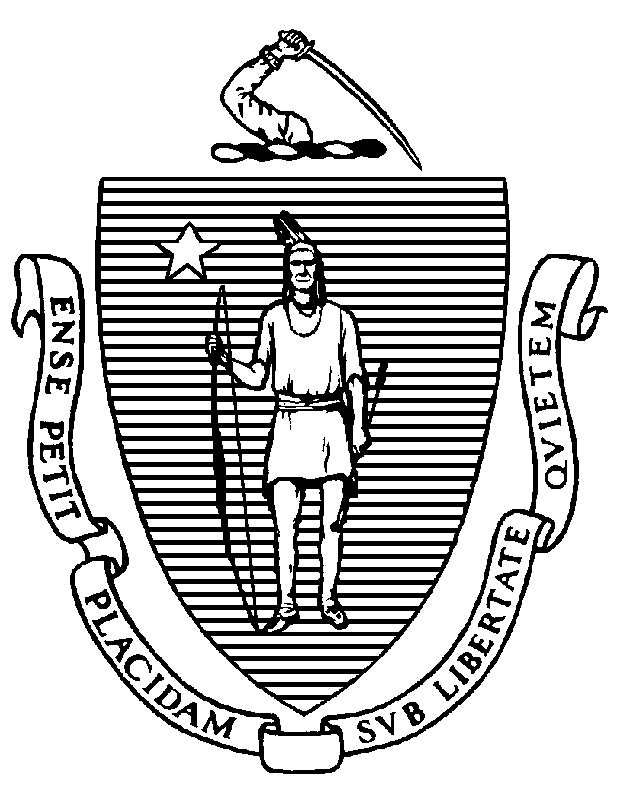                           October 30, 2020Andrew S. Levine, Esq.Barrett & SingalOne Beacon Street, Suite 1320Boston, MA 02108alevine@barrettsingal.comBY EMAIL ONLYRe: 	Review of Response Following Essential Services Finding	Facility:	MetroWest Medical Center – Framingham Union Campus	Services:	21 Bed Pediatric Service	Ref. #:		2020-426Dear Attorney Levine:On October 23, 2020, the Department of Public Health (the "Department") received from you, on behalf of MetroWest Medical Center (the “Hospital”), a response to our October 8, 2020 letter indicating that the Hospital must file a plan with the Department detailing how access to services will be maintained following the discontinuation of Inpatient Pediatric Services (the “Service”) at its Framingham Union Campus. Thank you for responding to our request in a timely and comprehensive manner.Pursuant to 105 CMR 130.122(G) the Department has completed its review of the submitted access plan.  As a result of this review, the Department has determined that the plan appropriately assures access following the discontinuation of Inpatient Pediatric Services at the Framingham Union Campus.The Hospital may proceed with its plans to discontinue the Service.  Please notify the Department of the actual discontinuance date when it occurs.Thank you for your continued cooperation in this process. If you have any questions, please contact me at Sherman.Lohnes@Mass.Gov or Walter Mackie at Walter.Mackie@Mass.Gov.Sincerely,Sherman LohnesDivision Directorcc:	E. Kelley, DPH	R. Rodman, DPHM. Callahan, DPHW. Mackie, DPH